          EΛΛΗΝΙΚΗ ΔΗΜΟΚΡΑΤΙΑ						           ΥΠΟΥΡΓΕΙΟ ΠΑΙΔΕΙΑΣ ΕΡΕΥΝΑΣ                  ΚΑΙ ΘΡΗΣΚΕΥΜΑΤΩΝ          ΠΕΡΙΦ/ΚΗ Δ/ΝΣΗ Π.& Δ. ΕΚΠ/ΣΗΣ               ΚΕΝΤΡΙΚΗΣ ΜΑΚΕΔΟΝΙΑΣ                Δ/ΝΣΗ Α/ΘΜΙΑΣ ΕΚΠ/ΣΗΣ                       Ν. ΧΑΛΚΙΔΙΚΗΣ                                  Ε.Μ.Κ.Φ.______________________________________                     Πολύγυρος, …./…../2017Ο/Η κάτωθι υπογεγραμμένος/η ………………………………………………………………………………………………………………..του  ……………….κάτοικος ……………………με Α.Δ.Τ. : …………. και Α.Φ.Μ.: …………………………………………καταθέτω την παρακάτω προσφορά για την προμήθεια ειδών παντοπωλείου για τις Μαθητικές Κατασκηνώσεις Μεταμόρφωσης Χαλκιδικής, σύμφωνα με την υπ’ αριθμ.: Φ.29/3564/26-05-2017 ΑΔΑΜ:17PROC006245510 26-05-2017 Πρόσκληση της Ε.Μ.Κ.Φ., δηλώνοντας ότι τα προσφερόμενα είδη είναι Α΄ ποιότητας, πιστοποιημένα και καλύπτουν όλες τις προδιαγραφές ελέγχου τροφίμων και υγιεινής.Γνωρίζω  ότι στο ποσό των τιμολογίων θα γίνουν όλες οι νόμιμες κρατήσεις από τον Οικονομικό Διαχειριστή της Ε.Μ.Κ.Φ. και θα αποδοθούν στο Δημόσιο Ταμείο.                  							  	               Ο ΠΡΟΜΗΘΕΥΤΗΣΑ/ΑΠΡΟΣΦΕΡΟΜΕΝΟ ΕΙΔΟΣΕΠΩΝΥΜΙΑ     ΠΡΟΪΟΝΤΟΣ ΠΡΟΕΛΕΥΣΗΤΙΜΗ ΠΡΟΣΦΟΡΑΣ ΜΕ  Φ.Π.Α.ΑΖΥΜΑΡΙΚΑ1Μακαρόνια Νο. 6  (500 gr.)12Μακαρόνια Νο. 2  (500 gr.)23Μακαρονάκι κοφτό 500 gr.34Κριθαράκι 500 gr.45Ρύζι κίτρινο (μπλου-μπελ / τύπου Αμερικής) 1 Κg. 56Ρύζι Γλασέ 1 Κg. 6ΒΟΣΠΡΙΑ1Φακές 1Κg. 12Ρεβύθια 1Κg. 23Φασόλια 1Κg. 3ΓΕΛΑΙΑ-ΛΙΠΗ1Ελαιόλαδο παρθένο 12Σπορέλαιο 23Βούτυρο μαγειρικό .34Βούτυρο (φρέσκο) .45Βούτυρο ( ατομ. μερ.) 20 gr.5ΔΚΑΤΕΨΥΓΜΕΝΑ ΠΡΟΪΟΝΤΑ1Aρακάς 1 Kg.2Πεϊνιρλί ατομ.ΕΖΑΧΑΡΩΔΗ1Ζάχαρη 1 Κg.2Κορν-φλέικς 1 Κg.3Κακάο σκόνη 1 Κg. 4Μαρμελάδα 5 Κg.45Μαρμελάδα (ατομ. μερ.) 35 gr.56Πραλίνα Φουντουκιού 1Κg. 67Πραλίνα Φουντουκ.(ατομ.μερ.) 35 gr.78Τσάι 1 Κg.9Κρουασάν (ατομ.)910Κάστερ Πάουντερ 1 Κουτί11Ζελέ σκόνη 1 Κουτί 12Κομπόστα ροδάκινο    - Διάφορα13Σιμιγδάλι χοντρό 500 gr.14Χυμός πορτοκάλι   0.330 ml15Μέλι 1 ΚgΜέλι (ατομ.μερ.) 35 gr.ΣΤΔΙΑΦΟΡΑ1Αυγά 12άδα2Αλεύρι για όλες τις χρήσεις 1Κg.3Αλάτι μαγειρικό 1Κg.5Τοματοπελτές 500 gr.6Πιπέρι-Μπαχαρικά Διάφορα 500 gr.7Ρίγανη .8Συσκευή και Ταμπλέτες κουνουπιών 89Συσκευή με αντιεντομοαπωθητικό υγρό 910Εντομοαπωθητικό σπρέι.1011Σπρέι εντομοκτόνο 11ΖΑΛΛΑΝΤΙΚΑ1Λουκάνικα τύπου Φρανκφούρτης Kg.2Σαλάμι - Μορταδέλα Kg.ΤΥΡΟΚΟΜΙΚΑ1Φέτα (πρόβεια ή κατσικίσια) /Kg.2Κασέρι /Kg.3Κεφαλοτύρι/ Kg.4Χαλούμι /Kg.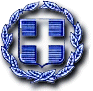 